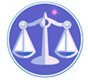 【更新】2014/8/20【編輯著作權者】黃婉玲（建議使用工具列-->檢視-->文件引導模式/功能窗格）（參考題庫~本文只收錄部份頁面,且部份無法超連結其他位置及檔案）《《土地行政測驗題庫彙編01》91-99年(共27單元 & 1,650題) 》》:::土地行政測驗題庫彙編02(100年):::【其他科目】。01警察&海巡相關考試。02司法特考&專技考試。03公務人員考試。升官等&其他特考。。將測驗題答案刮弧【　】處塗上顏色,即可顯示答案。<<另有解答全部顯示檔>>　　　　　　　　　　　　　　　　　　　　　　　　　　　　　　　　　　　　　　　　　　　　　　　　回目錄>>99年(3-150)9901。（1）99年公務人員初等考試。地政99年公務人員初等考試試題2511【科別】地政【科目】土地行政大意【考試時間】1小時1.聲請為土地權利變更登記，應由權利人按申報地價或權利價值多少比例計算繳納登記費？答案顯示:【C】（A）百分之一（B）百分之二（C）千分之一（D）千分之二2.依土地徵收條例規定，徵收土地或土地改良物應發給之補償費，應於公告期滿後幾日內發給之？答案顯示:【B】（A）十日（B）十五日（C）二十日（D）三十日3.依平均地權條例第56條規定，下列何者非屬辦理市地重劃之原因？答案顯示:【B】（A）新設都市地區之全部或一部，實施開發建設者（B）配合區域整體發展需要（C）都市土地開發新社區者（D）經中央主管機關指定限期辦理者4.依平均地權條例規定，政府於依法徵收都市計畫區內之公共設施保留地時，應按照何種標準補償其地價？答案顯示:【D】（A）徵收當期之公告地價（B）徵收當期之公告土地現值（C）毗鄰非公共設施保留地之公告土地現值（D）毗鄰非公共設施保留地之平均公告土地現值5.依平均地權條例及其施行細則規定，土地漲價總數額，應減去土地所有權人為改良土地已支付之全部費用，下列何者不包括在內？答案顯示:【A】（A）土地登記規費（B）改良土地費（C）工程受益費（D）土地重劃負擔總費用6.下列物權，何者非民法所創設之他項權利？答案顯示:【D】（A）地上權（B）永佃權（C）地役權（D）耕作權7.依土地稅法規定，都市計畫公共設施保留地，在保留期間仍為建築使用者，除自用住宅用地依第17條之規定外，統按多少稅率計徵地價稅？答案顯示:【C】（A）免徵（B）千分之二（C）千分之六（D）千分之十8.共有人違反法律規定未先徵求他共有人放棄優先購買權，而將應有部分賣與他人，並已依法移轉所有權登記時，此時他共有人可主張何權利？答案顯示:【D】（A）請求地政機關賠償（B）主張該買賣契約無效（C）請求國家賠償（D）請求出賣人損害賠償9.依都市更新條例第4條之規定，下列何者非屬都市更新處理方式？答案顯示:【C】（A）重建（B）整建（C）新建（D）維護10.依土地法第100條規定，有關出租人收回房屋之要件，下列敘述何者不正確？答案顯示:【B】（A）承租人違反租賃契約時（B）承租人積欠租金額，除以擔保金抵償外，達三個月以上時（C）出租人收回自住或重新建築時（D）承租人損壞出租人之房屋或附著財物，而不為相當之賠償時11.依土地法第73條規定，聲請土地權利變更登記，如係繼承登記者，得自繼承開始之日起幾個月內為之？答案顯示:【C】（A）一個月（B）三個月（C）六個月（D）九個月12.依土地登記規則規定，下列何者不屬囑託登記之原因？答案顯示:【D】（A）因土地徵收或撥用之登記（B）因土地重測或重劃確定之登記（C）照價收買土地之登記（D）建物基地號因重測、重劃或依法逕為分割或合併之標示變更登記13.下列何者不屬限制登記之種類？答案顯示:【B】（A）預告登記（B）更正登記（C）查封登記（D）破產登記14.依行政程序法之規定，下列何者之行政行為應適用同法之程序規定？答案顯示:【D】（A）各級民意機關（B）司法機關（C）監察機關（D）地政機關15.依土地法第104條規定，基地出賣時下列何者無依同樣條件優先購買之權？答案顯示:【C】（A）地上權人（B）典權人（C）占有人（D）承租人16.依房屋稅條例規定，房屋同時作住家及非住家用者，應以實際使用面積，分別按住家用或非住家用稅率，課徵房屋稅。但非住家用者，課稅面積最低不得少於全部面積多少？答案顯示:【D】（A）三分之一（B）四分之一（C）五分之一（D）六分之一17.依土地法之規定，外國人為供自用、投資或公益之目的使用，得取得各種不同用途之土地。下列何者不屬該項規定之用地類別？答案顯示:【A】（A）公園及綠地（B）墳場（C）醫院（D）商店及工廠18.依土地法第34條之1規定，共有土地或建築改良物，其處分、變更及設定地上權、永佃權、地役權或典權，應以共有人過半數及其應有部分合計過半數之同意行之。但其應有部分合計逾多少者，其人數不予計算？答案顯示:【B】（A）三分之一（B）三分之二（C）四分之一（D）四分之三19.依土地法之規定，禁止私有之土地已成為私有者得如何處置？答案顯示:【C】（A）價購（B）照價收買（C）依法徵收（D）以地易地20.空地之存在，有礙土地有效利用，土地法與平均地權條例對其設有處置規定，下列何者不屬之？答案顯示:【B】（A）限期建築使用（B）徵收（C）照價收買（D）徵空地稅21.依國家賠償法之規定，賠償請求權，自損害發生時起，逾幾年不行使而消滅？答案顯示:【B】（A）二年（B）五年（C）十年（D）十五年22.依行政程序法之規定，下列何者不具行政程序之當事人能力？答案顯示:【C】（A）自然人（B）法人（C）非法人之團體無代表人或管理人者（D）行政機關23.關於房屋稅納稅義務人，下列敘述何者不正確？答案顯示:【A】（A）設有典權者，為出典人（B）房屋所有人（C）共有房屋，為共有人（D）房屋為信託財產者，於信託關係存續中，為受託人24.關於公共設施保留地在未取得前之使用限制，依都市計畫法規定，下列敘述何者不正確？答案顯示:【D】（A）得申請為臨時建築使用（B）不得為妨礙其指定目的之使用（C）得改為妨礙目的較輕之使用（D）不得繼續為原來之使用25 逕為登記係由下列何機關直接為之？答案顯示:【C】（A）稅捐機關（B）司法機關（C）登記機關（D）監察機關26.依土地法規定，因登記錯誤遺漏或虛偽致受損害者，由該地政機關負損害賠償責任。地政機關所收登記費，應提存多少作為登記儲金，專備賠償之用？答案顯示:【B】（A）百分之五（B）百分之十（C）百分之十五（D）百分之二十27.依都市計畫法之規定，都市計畫經發布實施後，當地直轄市、縣（市）（局）政府或鄉、鎮、縣轄市公所，應視實際情況迅行變更，下列何者不屬之？答案顯示:【A】（A）為鼓勵外國人投資我國基礎建設時（B）因戰爭、地震、水災、風災、火災或其他重大事變遭受損壞時（C）為適應國防或經濟發展之需要時（D）為配合中央、直轄市或縣（市）興建之重大設施時28.依非都市土地使用管制規則之規定，下列那一機關擁有非都市土地使用管制之權限？答案顯示:【C】（A）內政部（B）內政部營建署（C）直轄市或縣（市）政府（D）鄉（鎮、市、區）公所29.下列那種土地非屬國有財產法上之公用財產？答案顯示:【D】（A）教育部宿舍使用之土地（B）國道高速公路（C）部隊駐紮之營區土地（D）登記為臺糖公司所有，但供公共通行之土地30.地政事務所受理民眾依法申請辦理所有權變更登記案件，於審查無誤後進行登載，使標的物所有權於前後所有權人間發生移轉，則該行政決定應為下列何種行政決定之類型？答案顯示:【A】（A）羈束性決定（B）決定裁量（C）選擇裁量（D）不確定法律概念之判斷31.公辦市地重劃之辦理，係對特定地區內所有土地為整理，以下對其法律性質之分析何者為正確？答案顯示:【B】（A）對特定範圍之特定人所為之行政處分（B）對特定範圍之不特定人所為之一般處分（C）重劃區超過二分之一土地所有權人，且其所有土地面積超過重劃區土地總面積半數者，表示不同意時，不得即為重劃之實施，故應為行政契約（D）行政事實行為32.以下關於地價稅開徵相關事項之敘述，何者為正確？答案顯示:【B】（A）地價稅由直轄市或縣（市）主管稽徵機關每年核定後徵收，不得為分期之徵收（B）主管稽徵機關填發地價稅稅單，分送納稅義務人，應就繳納期限及罰則等事項予以公告（C）納稅義務人應於收到地價稅徵收之公告後三十日內繳納稅金（D）若地價稅稅單與公告內容不符者，應以公告之內容為準33.依土地登記規則之規定，以下所列塗銷登記之原因中何者為錯誤？答案顯示:【D】（A）因法院判決塗銷確定（B）查封之登記經原囑託登記機關囑託塗銷登記（C）因登記錯誤（D）因土地或建物滅失34.下列何者不屬於主管稽徵機關得指定土地使用人代土地所有權人，代繳其使用部分地價稅之情形？答案顯示:【B】（A）納稅義務人行蹤不明者（B）國有未登記土地（C）無人管理之土地（D）土地所有權人申請由占有人代繳者35.A地徵收案因未於法定期限內發給補償完竣而告失效，則下列關於失效時點之敘述何者為正確？答案顯示:【D】（A）回溯自徵收公告之時起失效（B）回溯自徵收公告滿三十日起失效（C）視為自始無效（D）自補償發給之法定期限屆滿起失效36.私有土地因天然變遷成為可運通水道，致其所有權消滅，此時應辦理登記所生之法律效力為下列那一種？答案顯示:【B】（A）形成性（B）確認性（C）對抗性（D）下命性37.以下關於公有土地辦理撥用之敘述，何者為錯誤？答案顯示:【D】（A）國有土地辦理撥用應適用國有財產法（B）直轄市有、縣（市）有及鄉鎮市有土地適用土地法（C）國有土地凡依國有財產法為公用財產者，於解除公用狀態前，不得撥用（D）直轄市有、縣（市）有及鄉（鎮、市）有土地為公共用物（狹義公物）者，因不適用國有財產法，故得辦理撥用38.不動產所有權因法律行為而移轉時，依民法第758條規定，未經登記不生效力，則此種登記就其作用觀之，其性質應為下列那一種？答案顯示:【A】（A）形成性（B）確認性（C）下命性（D）對抗性39.下列費用中，那一種不屬土地登記規則第45條所定之登記規費？答案顯示:【C】（A）書狀費（B）閱覽費（C）複丈費（D）工本費40.關於辦理土地稅法關於逃稅或減輕稅賦追補金額之規定，以下敘述何者為錯誤？答案顯示:【D】（A）納稅義務人應於收到繳納通知之日起一個月內繳納（B）繳款期間屆滿尚未繳納者移送強制執行（C）依行政執行法之規定，公法上金錢給付義務之執行應由行政執行處辦理（D）於逃稅金額追補之情形，其強制執行亦得由主管稽徵機關自行為之41.都市計畫之古蹟，依都市計畫法規定，應於那種計畫中予以指定？答案顯示:【A】（A）主要計畫（B）細部計畫（C）主要或細部計畫兩者皆可，且由計畫機關自行依職權決定（D）與都市計畫無關，完全依文化資產保存法指定42.地價稅特別稅率之申請，依該申請所為之核定，究為下列何種行政行為？答案顯示:【C】（A）法規命令（B）行政事實行為（C）行政處分（D）行政指導43.登記申請案件因逾期未補正或未照補正事項完全補正而予以駁回者，則此駁回之行政決定性質為下列何者？答案顯示:【B】（A）裁量性（B）羈束性（C）計畫性（D）不確定法律概念之判斷44.地政事務所派出人員執行實地測量以調校地籍圖與都市計畫圖間之誤差，此種測量行為之法律性質為下列那一種？答案顯示:【C】（A）行政處分（B）一般處分（C）行政事實行為（D）非行政行為45.下列何者非屬土地稅法第1條所定土地稅之範圍？答案顯示:【C】（A）地價稅（B）土地增值稅（C）契稅（D）田賦46.下列關於都市計畫中公共設施保留地之取得方式，何者為錯誤？答案顯示:【D】（A）徵收（B）區段徵收（C）市地重劃（D）權利變換47.若A地之徵收完全合法，但因A地於徵收一年後因變更設計，致A地不再位於工程用地範圍內，則下列關於撤銷徵收之敘述中何者為正確？答案顯示:【B】（A）撤銷徵收之申請，應由具撤銷請求權之原土地所有權人逕向中央主管機關提出（B）徵收撤銷應由原徵收核准機關為之（C）徵收一經撤銷，其效力為自始無效（D）本題撤銷徵收，乃因徵收嗣後具不法性，故在法律性質上同於行政程序法上行政處分之撤銷48.區段徵收係對特定空間範圍內土地為全區土地之徵收，下列關於其法律性質之判定何者為正確？答案顯示:【A】（A）行政處分（B）行政執行（C）法規命令（D）行政指導49.若是甲提起撤銷訴訟，並獲行政法院勝訴判決撤銷A地之徵收，則A地徵收自下列何時起失效？答案顯示:【A】（A）回溯自始無效（B）回溯自徵收公告期滿時起無效（C）自判決宣判時起無效（D）自判決確定時起無效50.若是甲認為該徵收A地之行政處分為違法，欲透過行政訴訟尋求救濟，以下關於甲可能採行行政訴訟類型之敘述，何者為錯誤？答案顯示:【D】（A）以確認訴訟確認A地徵收之無效（B）依法提起撤銷訴訟，撤銷該A地之徵收（C）因A地徵收之救濟並非請求行政處分以外的給付，不得提起一般給付訴訟（D）提起請求應為無瑕疵徵收之課與義務之訴。99年(3)。98年(4)。97年(3)。96年(3)。95年(4)。94年(3)。93年(3)。92年(2)。91年(2)。99年(3)。98年(4)。97年(3)。96年(3)。95年(4)。94年(3)。93年(3)。92年(2)。91年(2)。99年(3)。98年(4)。97年(3)。96年(3)。95年(4)。94年(3)。93年(3)。92年(2)。91年(2)（1）公務人員初等考試。地政。99年。98年。97年。96年。95年。94年。93年。91年（2）公務人員特種考試身心障礙人員考試*。地政。99年。98年。97年。96年。95年。94年。93年。92年（3）特種考試地方政府公務人員考試。地政。99年。98年。97年。96年。95年。94年。93年。92年。91年（4）公務人員特種考試原住民族五等考試。地政。98年。95年